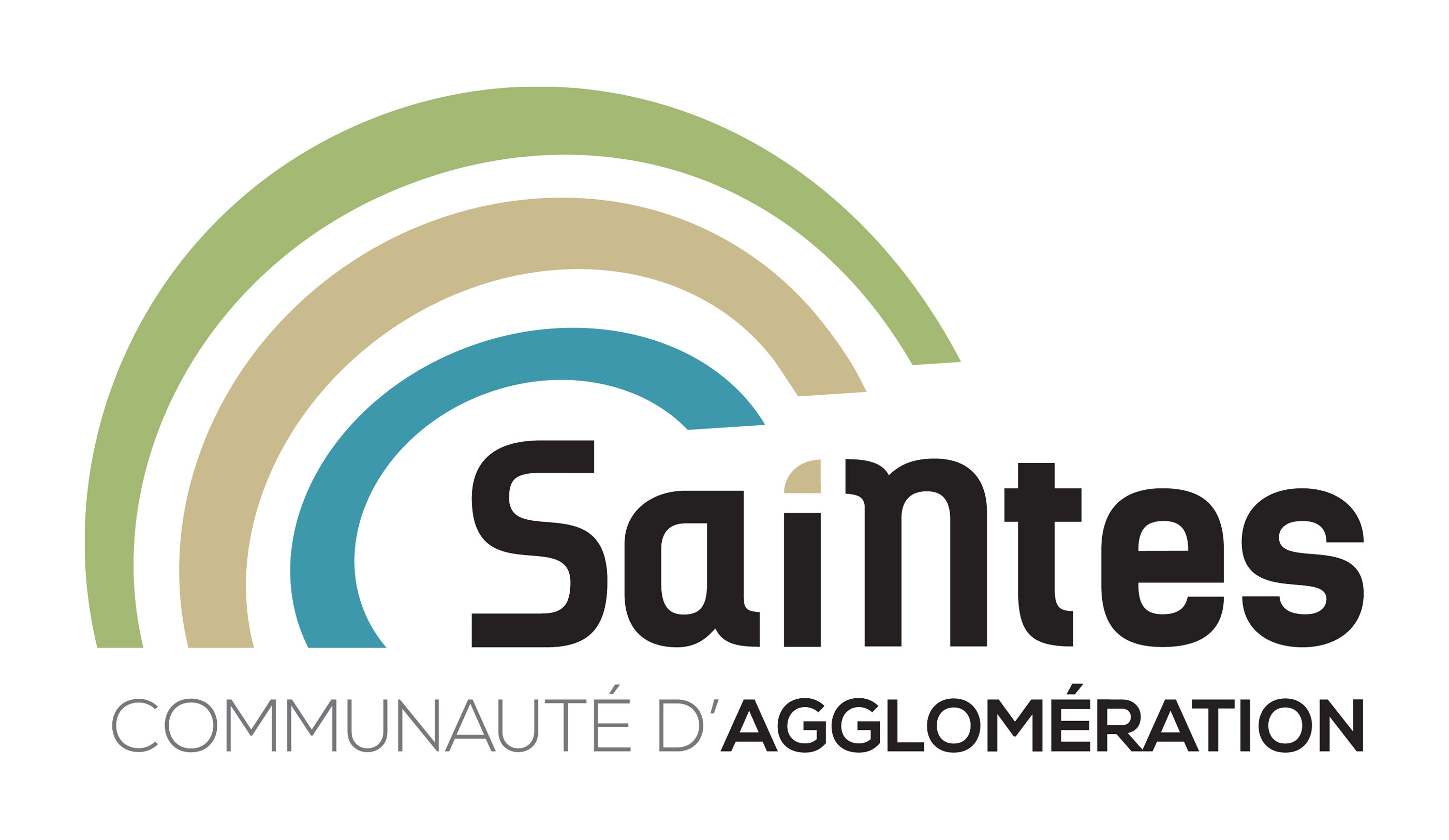 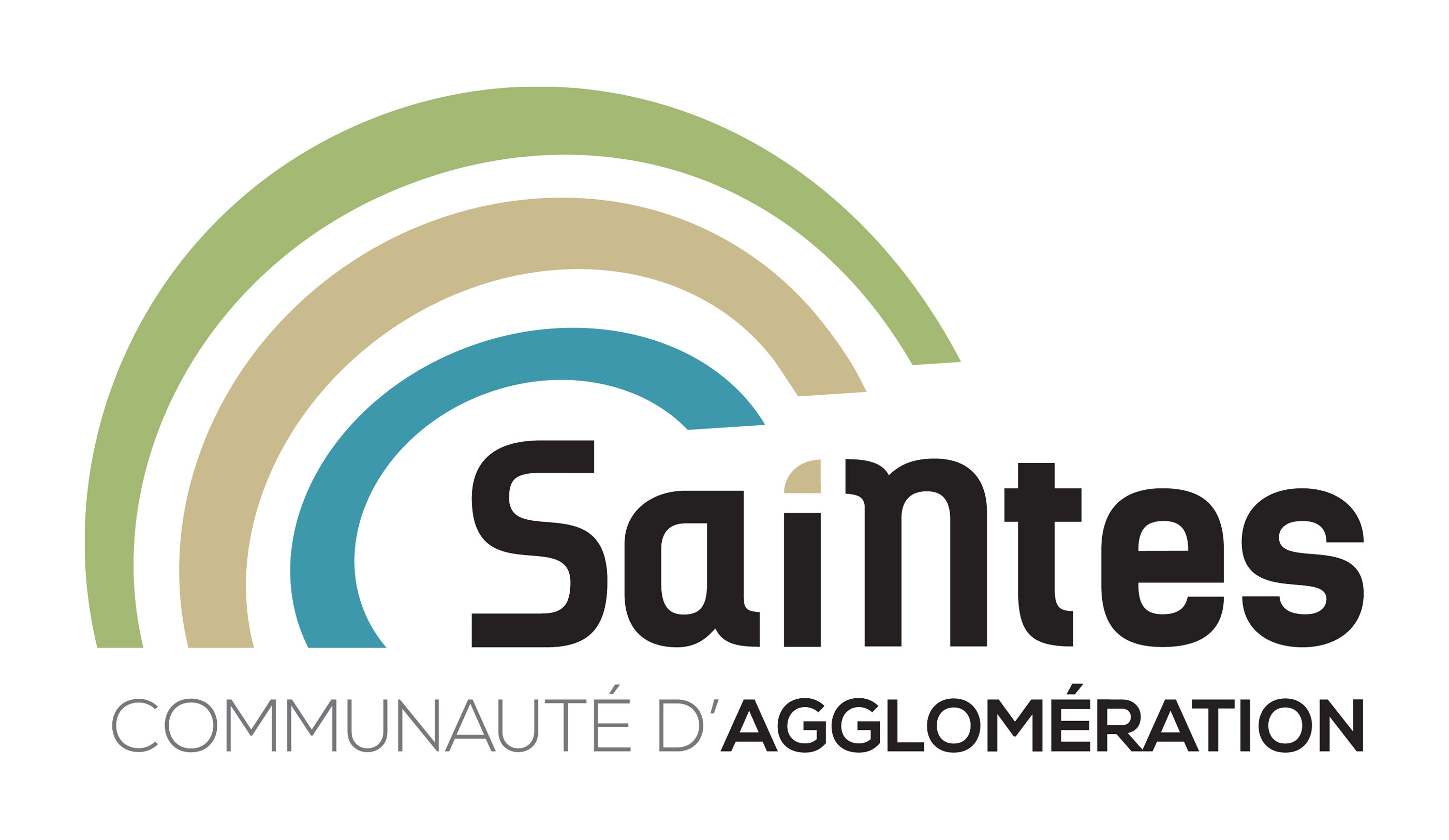 Veuillez compléter toutes les rubriques - (une par enfant)ENFANTNOM DU MEDECIN TRAITANT : ……………………………………………………….….N° de téléphone : ……………………..…………….VACCINATIONS (se référer au carnet de santé ou certificat de vaccination de l’enfant)Votre enfant n’est pas vacciné : Joindre un certificat médical en cas de contre-indication à la vaccinationRENSEIGNEMENTS MÉDICAUX CONCERNANT L’ENFANT L’enfant a-t-il déjà eu les maladies suivantes ? (cocher la case correspondante) L’enfant fait-il l’objet d’une allergie : OUI 		NON Si OUI : Quelle allergie ? ……………………………………………………………………………………………………………………………………………………………….- Conduite à tenir : ………………………………………………………………………………………………………………………………………………………………………..……………………………………………………………………………………………………………………………………………………………………………………………………… L’enfant bénéficie-t-il d’un protocole d’accueil individualisé (P.A.I.) ? 	OUI 		NON Si OUI, fournir l’ordonnance du médecin, les médicaments correspondants (plaquettes de médicaments dans leur emballage d’origine, marquées au nom de l’enfant, avec la notice) et la procédure à suivre auprès du directeur d’école en relation avec la médecine scolaire.……………………………………………………………………………………………………………………………………………………………………………………………………… L’enfant bénéficie-t-il d’une reconnaissance MDPH 	OUI 		NON Veuillez nous indiquer : - Les difficultés de santé et les précautions à prendre. - Les recommandations utiles (lunettes, lentilles de contact, prothèse auditive…)……………………………………………………………………………………………………………………………………………………………………………………………………………………………………………………………………………………………………………………………………………………………………………………………………………...Je soussigné(e)……………………………………..……………………..., responsable légal(e) de l’enfant …………..……………………………………., déclare exacts les renseignements portés sur cette fiche et autorise le responsable des activités à prendre, le cas échéant, toutes mesures (traitement médical, hospitalisation, intervention chirurgicale) rendues nécessaires par l’état de l’enfant.Date : 						Signature : 				VaccinsDate du dernier rappelVaccins Date du dernier rappelDiphtérie, Tétanos, Poliomyélite, coqueluche, haemophilus influenzae b…..…/…..../…….Rougeole / oreillons/ rubéole……../……../……..Pneumocoque……../……../……..Méningocoque C (Menjugate, Neisvac)……../……../……..Hépatite B……../……../……..Autres vaccinations ......../……../……..MaladiesOUINONDateMaladiesOUINONDateRubéole…….. /…….. /…..…Otite…..... /…..… /…..…Coqueluche…….. /…..… /…..…Rougeole…..... /…..… /..……Varicelle…..... /…..… /……..Scarlatine…..... /…..… /…..…Oreillons…..... /…..… /…..…Rhumatisme…….. /…..… /…..…